ORDENANZA IX – N° 557ANEXO ÚNICO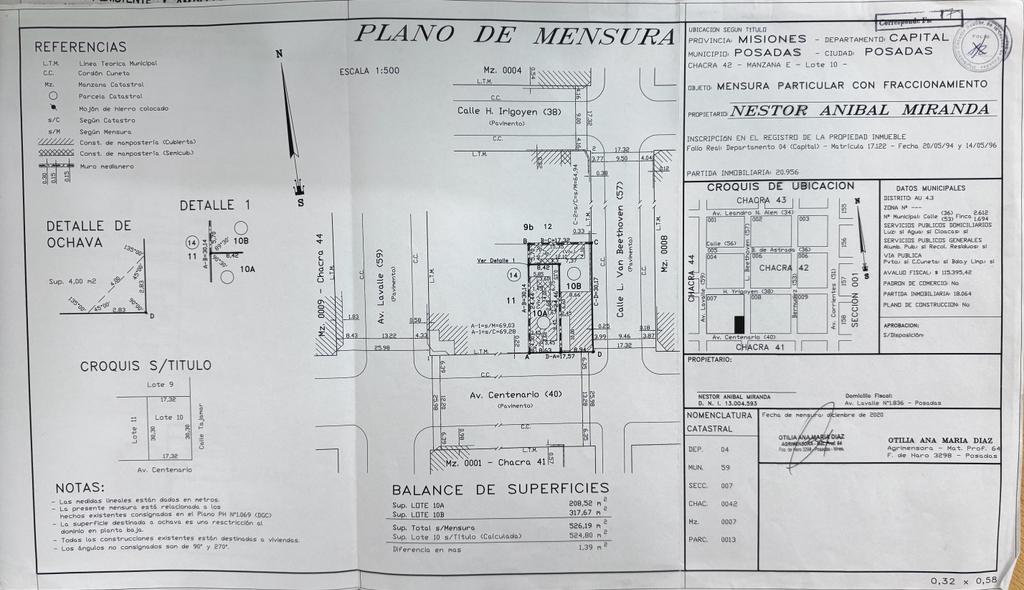 